Методические рекомендации«О преподавании учебных предметов в дистанционной форме обучения» Гревцев И.А., Пухальская Н. М., отдел информатики и дистанционного обученияБУ ОО ДПО «Институт развития образования»Нормативно-правовое и информационное обеспечениеФедеральный закон от 29.12.2012 г. № 273-ФЗ (ред. от 01.03.2020) "Об образовании в Российской Федерации". Статья 16. Реализация образовательных программ с применением электронного обучения и дистанционных образовательных технологий.Приказ Минобрнауки России от 23.08.2017 г.  № 816 "Об утверждении Порядка применения организациями, осуществляющими образовательную деятельность, электронного обучения, дистанционных образовательных технологий при реализации образовательных программ" (Зарегистрировано в Минюсте России 18.09.2017 г.  № 48226).Приказ Министерства просвещения РФ от 02.12.2019 г. № 649 “Об утверждении Целевой модели цифровой образовательной среды”.Распоряжение Правительства Орловской области от 29.11.2017 г.  № 494-р «Об утверждении Стратегии развития территориального инновационного кластера информационных технологий на территории Орловской области».Постановление Орловского областного Совета народных депутатов от 21.12.2018 г. № 31/823-ОС «Стратегия социально-экономического развития Орловской области до 2035 года». Задача 3.1.3.2. Создание оптимальных условий для обеспечения доступного, качественного и конкурентоспособного общего образования для всех слоев населения.Организация дистанционного обучения в образовательной организацииОбеспечение равных прав граждан Российской Федерации на получение качественного общего образования невозможно без широкого использования дистанционных образовательных технологий (далее — ДОТ).Особую актуальность использование ДОТ приобретает:в период вирусных инфекций, когда отменяются занятия в школе;для детей, которые в силу особенностей своего развития и здоровья не могут посещать школу и нуждаются в обучении на дому;для детей, часто пропускающих занятия и обучающихся по индивидуальным образовательным траекториям, исходя из приоритетов ребенка и семьи.    Важно обращать внимание на то, что при реализации образовательных программ с применением электронного обучения, дистанционных образовательных технологий организация, осуществляющая образовательную деятельность, обеспечивает защиту сведений, составляющих государственную или иную охраняемую законом тайну.При организации ДОТ рекомендуем использовать следующие образовательные порталы:                                                https://resh.edu.ru/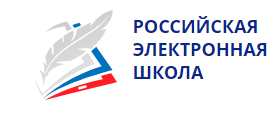 «Российская электронная школа» – это интерактивные уроки по всем предметам школьного  курса с 1 по 11 класс лучших учителей страны. Интерактивные уроки «Российской электронной школы» строятся на основе специально разработанных авторских программ, успешно прошедших независимую экспертизу. Эти уроки соответствуют федеральным государственным образовательным стандартам (ФГОС) и примерной основной образовательной программе общего образования. Упражнения и проверочные задания в уроках даны по типу экзаменационных тестов и могут быть использованы для подготовки к государственной итоговой аттестации в форме ОГЭ и ЕГЭ.Уроки «Российской электронной школы» отличает выверенная последовательность  в подаче дидактического материала на протяжении всего периода обучения, преемственность в изложении тем, широкие межпредметные связи.      https://www.yaklass.ru/info/about 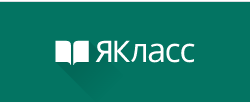 «ЯКласс» — образовательный интернет-ресурс для школьников, учителей и родителей. Сегодня онлайн-площадкой пользуются 2 миллиона школьников из 40 тысяч школ России.Портал содержит онлайн-тренажёры по школьной программе и автоматическую проверку домашних заданий. На сайте компании «ЯКласс» размещена база из 1,6 трлн заданий и видеоуроков по 13 предметам школьной программы, ЕГЭ, ОГЭ и ВПР. 60 % учащихся пользуются сервисом с мобильных устройств.    https://uchi.ru/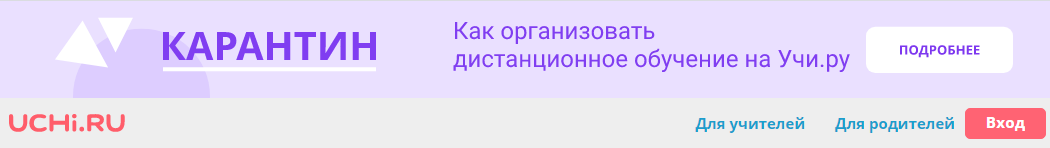 Учи.ру — это интерактивная образовательная платформа онлайн-курсов по предметам школьной программы. Использование возможностей образовательного порта Учи.ру бесплатное. Содержание полностью соответствует ФГОС и ПООП общего образования.  Обучающиеся осваивают базовые программы по предметам в комфортном режиме и по индивидуальным образовательным траекториям. В 2019 - 2020 году  на портале  Учи.ру обучаются более 11 790 учеников              1 - 11 классов Орловской области. С 23 марта 2020 года проводятся онлайн-уроки. Платформа предоставляет сервисы дистанционного обучения:защищенное общение с классом или учеником в чате;интерактивные задания для самостоятельного выполнения;проверочные работы с уникальными вариантами;статистика образовательных достижений класса;домашнее задание для всего класса или индивидуальное,подготовительные курсы к ВПР и ОГЭ.Для создания эффективных дистанционных  курсов обучения учителя могут использовать приложения  Web 2.0. На пример сервис Learningapps.    https://learningapps.org/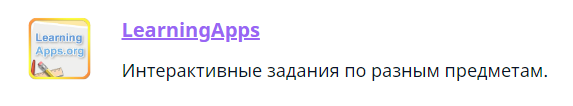 Конструктор Learningapps предназначен для разработки, хранения интерактивных заданий по разным предметным дисциплинам, при помощи которых обучающиеся могут проверить и закрепить свои знания в игровой форме, что способствует формированию их познавательного интереса.  Учитель формирует класс на портале, создает авторские задания или использует задания, разработанные другими пользователями, осуществляет рассылку заданий и получает статистику о выполнении работ каждым обучающимся.Согласно приказу Минобрнауки России от 23.08.2017 г. № 816 «Об утверждении Порядка применения организациями, осуществляющими образовательную деятельность, электронного обучения, дистанционных образовательных технологий при реализации образовательных программ», организации самостоятельно определяютформы электронного обучения и дистанционных образовательных технологий;количество учебных часов, проводимых с использованием ДОТ.